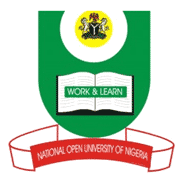 NATIONAL OPEN UNIVERSITY OF NIGERIAUNIVERSITY VILLAGE, JABI FCT ABUJAFACULTY OF SCIENCEOCTOBER/NOVEMBER 2016 EXAMINATIONCIT303: Principles of Communication TechnologyTIME ALLOWED: 3HoursINSTRUCTION(S): Attempt any Five (5) questionsQuestion 1List 6 commonly used network topologies that you know – 6 MarksBriefly discuss any 4 of the listed topologies		- 8 MarksQuestion 2List the Layers of OSI reference Model in the right order – 4 marksWrite on any five of the layers of the Model 		– 10 marksQuestion 3Guided media such as twisted pair cables, coaxial cable and fibre-optic cable provide a conduit from one device to another. Discuss any 4 advantages of fibre-optic cables over twisted pair or coaxial cables 			- 8 marksEnumerate the advantages and disadvantages of Star Topology – 6 marksQuestion 4Compare space-division and time-division switching 		-  6 marksDifferentiate between symmetric-key cryptography and asymmetric-key cryptography – 							- 4 marks Mention any 4 examples of application layer implementation protocols that you know								- 4 marksQuestion 5Contrast between Simplex, Half duplex and Full duplex Communication - 3 marksWireless transmission is divided into 3 broad groups. Write briefly on each of the 3 broad classifications 						– 6 marksBriefly discuss the three main causes of impairment		- 5 marks		- Question 6With the aid of a diagram, explain the five components of data communication- 7 marksDiscuss the basic functions of the Network Layer of the OSI model – 7 marks